Form C: Physician Assessment — Return-to-Work Planning Please complete the following chart or circle the appropriate standard restrictions in the Guidelines for Modified Work (see next page).Physical Capacity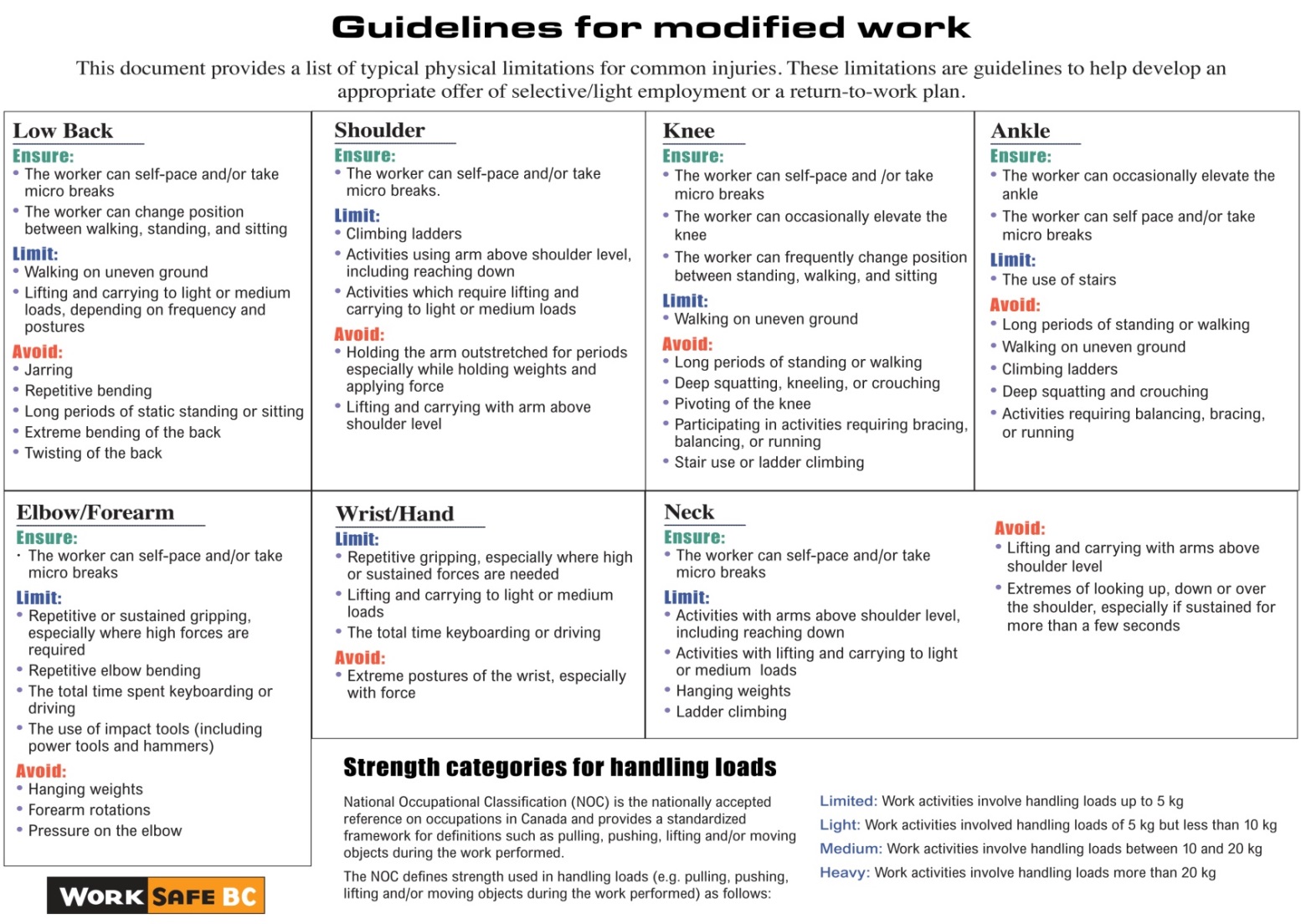 Please provide the completed form to your patient at the end of the appointment. Please fax to [EMPLOYER] at 	 or email at 	__ and fax a copy to WorkSafeBC at 1 888 922-8807 or 604 233-9777. Physician’s signature		DatePhysician’s name (print)		Telephone numberEmployee Authorization to Release InformationI, 	 (print full name), hereby authorize my attending physician to release the information below to my employer, [EMPLOYER], for the purpose of planning my work duties as part of [EMPLOYER’S] return-to-work program.Employee’s signature		DateEmployee Authorization to Release InformationI, 	 (print full name), hereby authorize my attending physician to release the information below to my employer, [EMPLOYER], for the purpose of planning my work duties as part of [EMPLOYER’S] return-to-work program.Employee’s signature		DateAreas of injury/body partsDoes the employee have any functional limitations or restrictions as a result of the injury? No Yes, please see below to provide more informationNext appointment dateIf the employee has limitations or restrictions, how long do you recommend these considerations? 	 daysCapacity 
(Complete only the sections where there is a limitation or restriction related to an injury or illness)Effort 
(If applicable, for example, 2 kg)Frequency 
(If applicable)StandingWalkingSittingLifting from floor to waistLifting from waist to shoulderLifting overheadBending or twistingPushing or pullingVibrationEnvironmental exposureSubstance exposureGrippingPrecision work with handsSpeakingDrivingOperating motorized equipmentQuick movementSpeechHearingVisionSmell